Poniedziałek 08.06.2020Zestaw zadań rewalidacyjnych dla klasy I Temat: Stymulowanie percepcji słuchowej.Cele główne:Rozwijanie koordynacji wzrokowo-ruchowej oraz procesów słuchowych,Zaspokajanie potrzeby ekspresji, emocji i zabawy.Posłuchaj: https://www.youtube.com/watch?v=adMZdTrZYuw Karta pracy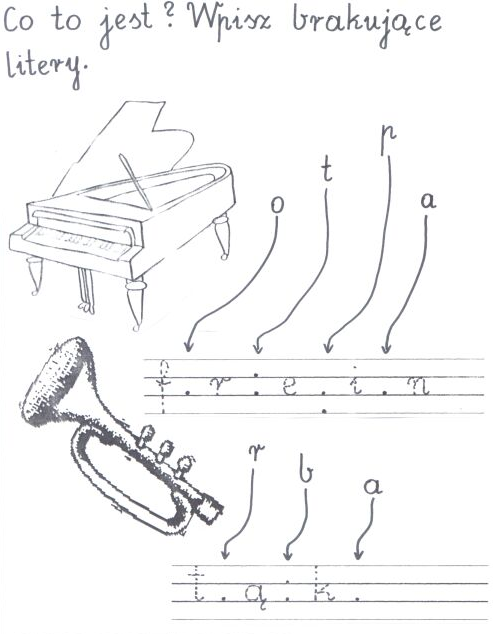 Karta pracyPokoloruj i połącz nazwy instrumentów z odpowiednimi obrazkami.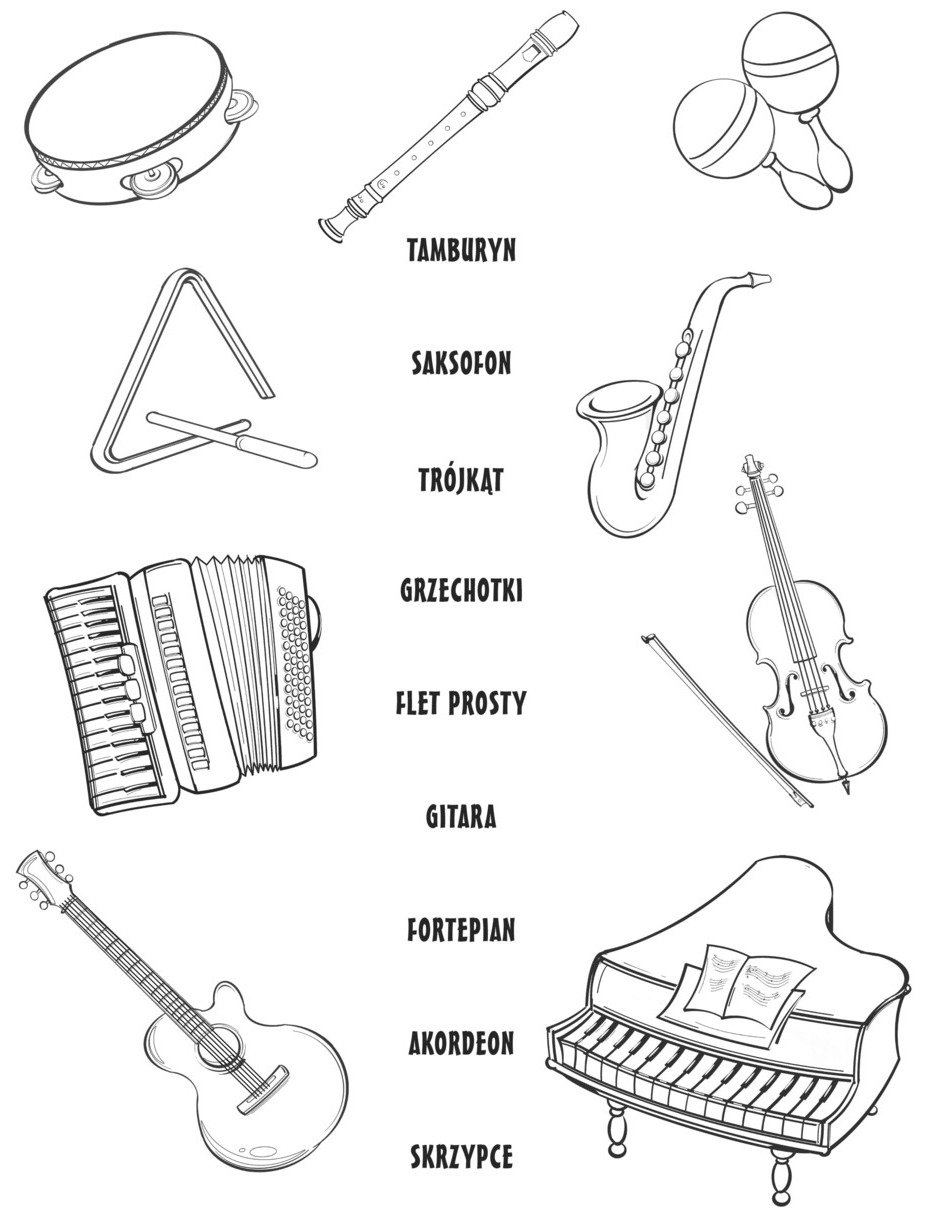 